Årsmøte i 1. Egersund Speidergruppe 23.02.2022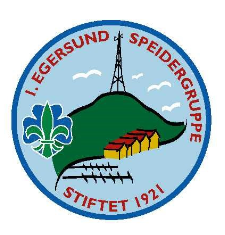 Årsmøtet avholdes på Speiderlokalet onsdag 24.02.2022 kl. 19.00Saksliste: Godkjenning av innkalling og saksliste Valg av møteleder og referent Valg av to medlemmer til å skrive under på møteprotokollen Årsmelding fra: Småspeideren Troppen Roverlaget Byggansvarlig Imiseid GruppelederBehandling av regnskap for 2021. Budsjett 2022Innkomne forslag Endring av vedtekter for 1Egersund punkt 5 Speiderbasen i Langevann mulig oppstart i årValg av styreValg av Styre i 2022: Gruppeleder:Frank Refsland   :  ikke på valgTroppen : Oddvar Aamodt :  på valg  Flokken :   Franck Sæstad  :  Ikke på valgRover : Gro Merethe Tengesdal : på valg Byggansvarlig Imiseid: Egil Tengs : på valg  Foreldrerepresentant Wenche Høghaug. : på valgForeldrerepresentant Sophie Christin Eckhoff : Ikke på valg            Kasserer Kjell H. Grure på Valg       Revisor Arne Stapnes : på ValgEgersund 2022 – Frank Refsland- Gruppeleder .EndringUtgårForslag til ny vedtekt5. Styret for gruppenStyret består av Gruppeleder, leder Tropp, leder Flokk, leder Rover og byggansvarlig Imiseid,    samt to styremedlemmer. Styret avholder minst fire møter i løpet av året. Har ansvar forå koordinere gruppens aktiviteter og føre økonomisk kontroll. 6. ÅrsmøteEr øverste vedtaksmyndighet for 1. Egersund. Årsmøte holde årlig i februarÅrsmøte behandler regnskap fra foregående år, årsmeldinger, godkjennerbudsjett for kommende år, vedtektsendringer og gir føringer for videre drift iprinsippvedtak.Årsmøte annonseres tre uker i forveien. Forslag til vedtak om føringer for videredrift skal være Gruppeleder i hende tre dager før møtePå årsmøte har betalende medlemmer møte- og stemmerett. For medlemmerunder 18 år kan foreldre møte på vegne av denne. Det tilstrebes at medlemmeneivaretar egen stemmerett fra ungdomsskolealder.Årsmøte velger Styrere. Styrevervene skal fordeles slik at ledere i småspeider,speidertropp og roverlag er representert. Alle velges for to årEkstraordinært årsmøte skal innkalles når 1/4 av medlemmene krever det. Gammel Vedtekt5. Styret for gruppenStyret består av gruppeleder, kasserer og byggansvarlig Imiseid, samt tostyremedlemmer. Styret avholder minst fire møter i løpet av året. Har ansvar forå koordinere gruppens aktiviteter og føre økonomisk kontroll. Styret kan søkehjelp fra arbeidsgruppe ”finansutvalg” som utgår av foreldregruppen6. ÅrsmøteEr øverste vedtaksmyndighet for 1. Egersund. Årsmøte holde årlig i februarÅrsmøte behandler regnskap fra foregående år, årsmeldinger, godkjennerbudsjett for kommende år, vedtektsendringer og gir føringer for videre drift iprinsippvedtak.Årsmøte annonseres tre uker i forveien. Forslag til vedtak om føringer for videredrift skal være Gruppeleder i hende tre dager før møtePå årsmøte har betalende medlemmer møte- og stemmerett. For medlemmerunder 18 år kan foreldre møte på vegne av denne. Det tilstrebes at medlemmeneivaretar egen stemmerett fra ungdomsskolealder.Årsmøte velger gruppeleder, kasserer og byggansvarlig Imiseid, samt tostyremedlemmer. Styrevervene skal fordeles slik at ledere i småspeider,speidertropp og roverlag er representert. Alle velges for to årEkstraordinært årsmøte skal innkalles når 1/4 av medlemmene krever det.